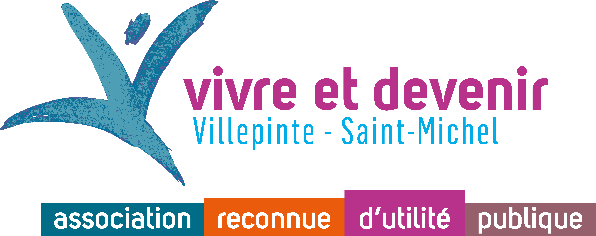 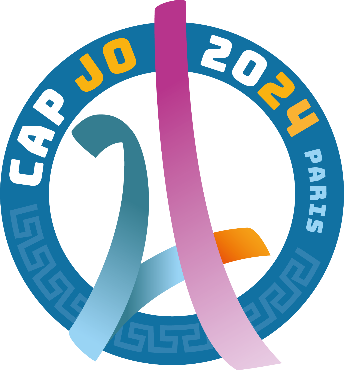 FICHE DE CANDIDATURE CONCOURS D’AFFICHESCAP JO 2024Nom de l’association : ………………………………………………………………………..Nom de l’établissement : …………………………………………………………………………Ville de l’établissement : …………………………………………………………………………Nom et prénom du responsable du projet : …………………………………………………………………………Adresse électronique du responsable du projet : ………………………………………………………………………….Numéro de téléphone du responsable du projet : …………………………………………………………………………..Nom des personnes ayant participé à la réalisation de l’affiche : ………………………………………………………………